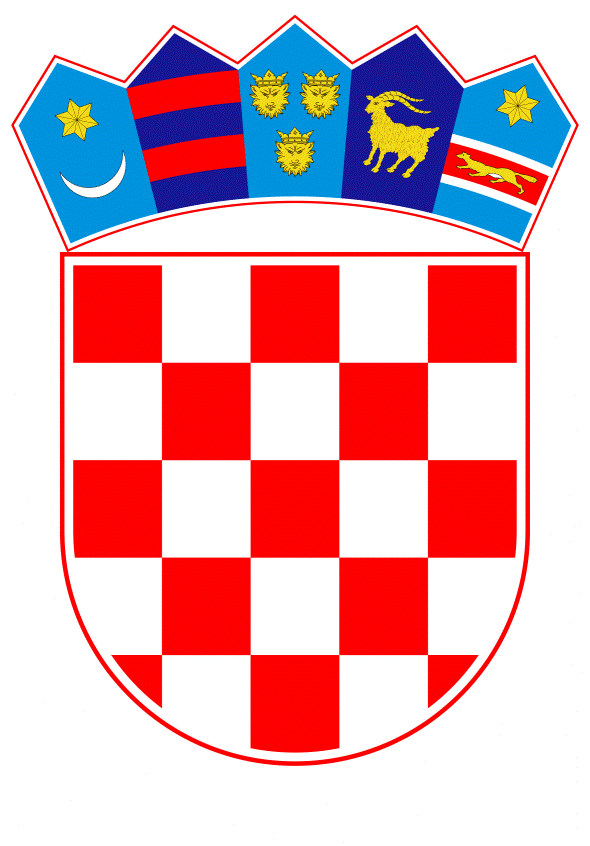 VLADA REPUBLIKE HRVATSKEZagreb, 25. srpnja 2019. godine______________________________________________________________________________________________________________________________________________________________________________________________________________________________Prijedlog Na temelju članka 31. stavka 3. Zakona o Vladi Republike Hrvatske (Narodne novine, br. 150/11, 119/14, 93/16 i 116/18), Vlada Republike Hrvatske je na sjednici održanoj ____________ 2019. godine donijelaZ A K L J U Č A K1.	Vlada Republike Hrvatske podupire realizaciju Projekta rekonstrukcije državne ceste DC3, dionice Pustakovec - Mala Subotica - Štefanec, na dvjema poddionicama, ukupne duljine 6,34 km.2.	Zadužuje se Ministarstvo mora, prometa i infrastrukture da, u suradnji s društvom Hrvatske ceste d.o.o., osigura realizaciju Projekta iz točke 1. ovoga Zaključka,  sukladno svojoj nadležnosti i raspoloživim financijskim sredstvima.3.	Nositelj Projekta iz točke 1. ovoga Zaključka je društvo Hrvatske ceste d.o.o., a za koordinaciju svih aktivnosti vezano uz provedbu ovoga Zaključka određuje se Ministarstvo mora, prometa i infrastrukture.Klasa: Ur.broj:____________ 2019. godinePREDSJEDNIK

mr. sc. Andrej PlenkovićO B R A Z L O Ž E NJ EPredmet ovog zahvata je rekonstrukcija državne ceste DC3 G. P. Goričan (granica Republike Mađarske) – Čakovec – Varaždin – Breznički Hum – Zagreb – Karlovac – Rijeka (D8), dionice od izlaza iz naselja Donji Pustakovec do izlaza iz naselja Štefanec. Dionica Pustakovec-Mala Subotica-Štefanec, planira se rekonstruirati na dvjema poddionicama ukupne duljine 6,34 kmRekonstrukcija prometnice radi se u svrhu poboljšanja razine usluge i sigurnosti na prometnici te kvalitetnijeg prometnog povezivanja područja Međimurske županije.Projektom je predviđeno proširenje i obnova kolnika, proširenje nadvožnjaka Palovec preko Autoceste A4, uređenje raskrižja i priključaka, uređenje oborinske odvodnje, izgradnja pješačkih i  biciklističkih staza/traka, uređenje autobusnih stajališta, uređenje opreme i horizontalne i vertikalne signalizacije, zaštita i premještanje instalacija i izgradnja novih instalacija, odnosno podizanje razine sigurnosti i udobnosti vožnje u cjelini.Procijenjena vrijednost radova rekonstrukcije iznosi 25.100.000,00 kn (bez PDV-a).Planirani početak radova je listopad 2019. godine, a završetak u roku narednih 30 mjeseci (travanj 2022.godine)Financijska sredstva osigurana su dijelom u Financijskom planu Hrvatskih cesta za 2019. godinu (5.250.000,00 kuna) te projekcijama plana za 2020. i 2021. godinu, u okviru aktivnosti K2012 Investicijsko održavanje i rekonstrukcija državnih cesta, proračunski konto 4213 Ceste, željeznice i ostali prometni objekti, dok će preostali dio biti planiran u financijskim planovima društva u narednim godinama.Predlagatelj:Ministarstvo mora, prometa i infrastrukturePredmet:Prijedlog zaključka u vezi s Projektom rekonstrukcije državne ceste DC3, dionice Pustakovec - Mala Subotica - Štefanec